非自然人客户受益所有人信息表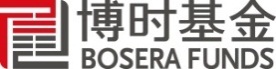 操作员：                                          复核员：                                                  业务受理章填表说明请开户主体根据自身类型，参考下表《受益所有人判定指引》、按照从A至C的顺序依次进行账户受益所有人的判断；表中第二项“受益所有人信息”中“受益所有人与机构/产品关系”，请参考下表受益所有人判断路径填写A/B/C；填表中如有任何疑问，可致电博时直销中心010-65187055咨询。受益所有人判定指引 投资人全称：                                                         交易账号：               （新开户无需填写）投资人全称：                                                         交易账号：               （新开户无需填写）投资人全称：                                                         交易账号：               （新开户无需填写）投资人全称：                                                         交易账号：               （新开户无需填写）投资人全称：                                                         交易账号：               （新开户无需填写）投资人全称：                                                         交易账号：               （新开户无需填写）投资人全称：                                                         交易账号：               （新开户无需填写）投资人全称：                                                         交易账号：               （新开户无需填写）一、所属类别：（单选）一、所属类别：（单选）一、所属类别：（单选）一、所属类别：（单选）一、所属类别：（单选）一、所属类别：（单选）一、所属类别：（单选）一、所属类别：（单选）如为下列客户，请勾选并填写第二项受益所有人信息：如为下列客户，请勾选并填写第二项受益所有人信息：如为下列客户，请勾选并填写第二项受益所有人信息：如为下列客户，请勾选并填写第二项受益所有人信息：如为下列客户，请勾选并填写第二项受益所有人信息：如为下列客户，请勾选并填写第二项受益所有人信息：如为下列客户，请勾选并填写第二项受益所有人信息：如为下列客户，请勾选并填写第二项受益所有人信息： 公司 公司 公司 公司 公司 公司 公司 公司 合伙企业 合伙企业 合伙企业 合伙企业 合伙企业 合伙企业 合伙企业 合伙企业 信托产品 信托产品 信托产品 信托产品 信托产品 信托产品 信托产品 信托产品 基金产品（公募基金、私募基金、企业年金、养老金、社保基金等） 基金产品（公募基金、私募基金、企业年金、养老金、社保基金等） 基金产品（公募基金、私募基金、企业年金、养老金、社保基金等） 基金产品（公募基金、私募基金、企业年金、养老金、社保基金等） 基金产品（公募基金、私募基金、企业年金、养老金、社保基金等） 基金产品（公募基金、私募基金、企业年金、养老金、社保基金等） 基金产品（公募基金、私募基金、企业年金、养老金、社保基金等） 基金产品（公募基金、私募基金、企业年金、养老金、社保基金等） 其他（理财产品、定向资产管理计划、集合资产管理计划、专项资产管理计划、资产支持专项计划、员工持股计划、QFII等未单独列举的情形） 其他（理财产品、定向资产管理计划、集合资产管理计划、专项资产管理计划、资产支持专项计划、员工持股计划、QFII等未单独列举的情形） 其他（理财产品、定向资产管理计划、集合资产管理计划、专项资产管理计划、资产支持专项计划、员工持股计划、QFII等未单独列举的情形） 其他（理财产品、定向资产管理计划、集合资产管理计划、专项资产管理计划、资产支持专项计划、员工持股计划、QFII等未单独列举的情形） 其他（理财产品、定向资产管理计划、集合资产管理计划、专项资产管理计划、资产支持专项计划、员工持股计划、QFII等未单独列举的情形） 其他（理财产品、定向资产管理计划、集合资产管理计划、专项资产管理计划、资产支持专项计划、员工持股计划、QFII等未单独列举的情形） 其他（理财产品、定向资产管理计划、集合资产管理计划、专项资产管理计划、资产支持专项计划、员工持股计划、QFII等未单独列举的情形） 其他（理财产品、定向资产管理计划、集合资产管理计划、专项资产管理计划、资产支持专项计划、员工持股计划、QFII等未单独列举的情形）如为下列客户，法定代表人或实际控制人视同为受益所有人，受益所有人地址默认为贵机构办公地址，如有异议，请填写第二项受益所有人信息：如为下列客户，法定代表人或实际控制人视同为受益所有人，受益所有人地址默认为贵机构办公地址，如有异议，请填写第二项受益所有人信息：如为下列客户，法定代表人或实际控制人视同为受益所有人，受益所有人地址默认为贵机构办公地址，如有异议，请填写第二项受益所有人信息：如为下列客户，法定代表人或实际控制人视同为受益所有人，受益所有人地址默认为贵机构办公地址，如有异议，请填写第二项受益所有人信息：如为下列客户，法定代表人或实际控制人视同为受益所有人，受益所有人地址默认为贵机构办公地址，如有异议，请填写第二项受益所有人信息：如为下列客户，法定代表人或实际控制人视同为受益所有人，受益所有人地址默认为贵机构办公地址，如有异议，请填写第二项受益所有人信息：如为下列客户，法定代表人或实际控制人视同为受益所有人，受益所有人地址默认为贵机构办公地址，如有异议，请填写第二项受益所有人信息：如为下列客户，法定代表人或实际控制人视同为受益所有人，受益所有人地址默认为贵机构办公地址，如有异议，请填写第二项受益所有人信息： 个体工商户 个体工商户 个体工商户 个体工商户 个体工商户 个体工商户 个体工商户 个体工商户 个人独资企业 个人独资企业 个人独资企业 个人独资企业 个人独资企业 个人独资企业 个人独资企业 个人独资企业 不具备法人资格的专业服务机构 不具备法人资格的专业服务机构 不具备法人资格的专业服务机构 不具备法人资格的专业服务机构 不具备法人资格的专业服务机构 不具备法人资格的专业服务机构 不具备法人资格的专业服务机构 不具备法人资格的专业服务机构 经营农林渔牧产业的非公司制农民专业合作组织 经营农林渔牧产业的非公司制农民专业合作组织 经营农林渔牧产业的非公司制农民专业合作组织 经营农林渔牧产业的非公司制农民专业合作组织 经营农林渔牧产业的非公司制农民专业合作组织 经营农林渔牧产业的非公司制农民专业合作组织 经营农林渔牧产业的非公司制农民专业合作组织 经营农林渔牧产业的非公司制农民专业合作组织 受政府控制的企事业单位 受政府控制的企事业单位 受政府控制的企事业单位 受政府控制的企事业单位 受政府控制的企事业单位 受政府控制的企事业单位 受政府控制的企事业单位 受政府控制的企事业单位如为下列客户，无需填写第二项受益所有人信息：如为下列客户，无需填写第二项受益所有人信息：如为下列客户，无需填写第二项受益所有人信息：如为下列客户，无需填写第二项受益所有人信息：如为下列客户，无需填写第二项受益所有人信息：如为下列客户，无需填写第二项受益所有人信息：如为下列客户，无需填写第二项受益所有人信息：如为下列客户，无需填写第二项受益所有人信息：☐ 各级党的机关、国家权力机关、行政机关、司法机关、军事机关、人民政协机关☐ 各级党的机关、国家权力机关、行政机关、司法机关、军事机关、人民政协机关☐ 各级党的机关、国家权力机关、行政机关、司法机关、军事机关、人民政协机关☐ 各级党的机关、国家权力机关、行政机关、司法机关、军事机关、人民政协机关☐ 各级党的机关、国家权力机关、行政机关、司法机关、军事机关、人民政协机关☐ 各级党的机关、国家权力机关、行政机关、司法机关、军事机关、人民政协机关☐ 各级党的机关、国家权力机关、行政机关、司法机关、军事机关、人民政协机关☐ 各级党的机关、国家权力机关、行政机关、司法机关、军事机关、人民政协机关☐ 人民解放军、武警部队☐ 人民解放军、武警部队☐ 人民解放军、武警部队☐ 人民解放军、武警部队☐ 人民解放军、武警部队☐ 人民解放军、武警部队☐ 人民解放军、武警部队☐ 人民解放军、武警部队☐ 参照公务员法管理的事业单位☐ 参照公务员法管理的事业单位☐ 参照公务员法管理的事业单位☐ 参照公务员法管理的事业单位☐ 参照公务员法管理的事业单位☐ 参照公务员法管理的事业单位☐ 参照公务员法管理的事业单位☐ 参照公务员法管理的事业单位☐ 政府间国际组织、外国政府驻华使领馆及办事处等机构及组织☐ 政府间国际组织、外国政府驻华使领馆及办事处等机构及组织☐ 政府间国际组织、外国政府驻华使领馆及办事处等机构及组织☐ 政府间国际组织、外国政府驻华使领馆及办事处等机构及组织☐ 政府间国际组织、外国政府驻华使领馆及办事处等机构及组织☐ 政府间国际组织、外国政府驻华使领馆及办事处等机构及组织☐ 政府间国际组织、外国政府驻华使领馆及办事处等机构及组织☐ 政府间国际组织、外国政府驻华使领馆及办事处等机构及组织二、受益所有人信息（交易的实际受益人）二、受益所有人信息（交易的实际受益人）二、受益所有人信息（交易的实际受益人）二、受益所有人信息（交易的实际受益人）二、受益所有人信息（交易的实际受益人）二、受益所有人信息（交易的实际受益人）二、受益所有人信息（交易的实际受益人）二、受益所有人信息（交易的实际受益人）1姓名证件类型证件号码证件有效期国籍地址与机构/产品关系12姓名证件类型证件号码证件有效期国籍地址与机构/产品关系23姓名证件类型证件号码证件有效期国籍地址与机构/产品关系34姓名证件类型证件号码证件有效期国籍地址与机构/产品关系45姓名证件类型证件号码证件有效期国籍地址与机构/产品关系5三、特定自然人三、特定自然人三、特定自然人三、特定自然人三、特定自然人三、特定自然人三、特定自然人三、特定自然人以上受益所有人是否存在外国政要、国际组织的高级管理人员及其父母、子女、配偶等近亲属？ 不存在存在，请说明客户的财产来源/资金来源:______________，并提供相应证明文件，如资金募集、审计报告等相关证明文件等。以上受益所有人是否存在外国政要、国际组织的高级管理人员及其父母、子女、配偶等近亲属？ 不存在存在，请说明客户的财产来源/资金来源:______________，并提供相应证明文件，如资金募集、审计报告等相关证明文件等。以上受益所有人是否存在外国政要、国际组织的高级管理人员及其父母、子女、配偶等近亲属？ 不存在存在，请说明客户的财产来源/资金来源:______________，并提供相应证明文件，如资金募集、审计报告等相关证明文件等。以上受益所有人是否存在外国政要、国际组织的高级管理人员及其父母、子女、配偶等近亲属？ 不存在存在，请说明客户的财产来源/资金来源:______________，并提供相应证明文件，如资金募集、审计报告等相关证明文件等。以上受益所有人是否存在外国政要、国际组织的高级管理人员及其父母、子女、配偶等近亲属？ 不存在存在，请说明客户的财产来源/资金来源:______________，并提供相应证明文件，如资金募集、审计报告等相关证明文件等。以上受益所有人是否存在外国政要、国际组织的高级管理人员及其父母、子女、配偶等近亲属？ 不存在存在，请说明客户的财产来源/资金来源:______________，并提供相应证明文件，如资金募集、审计报告等相关证明文件等。以上受益所有人是否存在外国政要、国际组织的高级管理人员及其父母、子女、配偶等近亲属？ 不存在存在，请说明客户的财产来源/资金来源:______________，并提供相应证明文件，如资金募集、审计报告等相关证明文件等。以上受益所有人是否存在外国政要、国际组织的高级管理人员及其父母、子女、配偶等近亲属？ 不存在存在，请说明客户的财产来源/资金来源:______________，并提供相应证明文件，如资金募集、审计报告等相关证明文件等。★声 明：★声 明：★声 明：★声 明：★声 明：★声 明：★声 明：★声 明：经办人签字：                                          公章：                                      年       月       日经办人签字：                                          公章：                                      年       月       日经办人签字：                                          公章：                                      年       月       日经办人签字：                                          公章：                                      年       月       日经办人签字：                                          公章：                                      年       月       日经办人签字：                                          公章：                                      年       月       日经办人签字：                                          公章：                                      年       月       日经办人签字：                                          公章：                                      年       月       日客户类型受益所有人判断路径及所需证明文件公司受益所有人为直接或者间接拥有超过25%（含）公司股权或者表决权的自然人，需提供能够证明该自然人拥有相应股权或者表决权的证明文件；无法通过上述A款识别受益所有人，可将以下任一条件的自然人判定为受益所有人：直接或者间接决定董事会多数成员的任免；决定公司重大经营、管理决策的制定或者执行；决定财务预算、人事任免、投融资、担保、兼并重组；长期实际支配使用公司重大资产或巨额资金；C． 不满足以上条件的，将公司的高级管理人（董事长或总经理优先考虑）判定为受益所有人。合伙企业受益所有人为拥有超过25%（含）合伙权益的自然人，需提供能够证明该自然人拥有相应合伙权益的证明文件；无法通过上述A款识别受益所有人，可参照公司受益所有人标准进行判定；不满足以上条件的，受益所有人为合伙企业普通合伙人或者合伙事务执行人，并提供相应证明文件。信托受益所有人为对信托实施最终有效控制、最终享有信托权益的自然人，包括但不限于信托的委托人、受托人、受益人，请提供完整受益所有人的名单。如委托人、受托人、受益人仍为非自然人的，请根据公司、合伙企业的要求确定委托人、受托人、受益人各自的受益所有人。基金受益所有人为拥有超过25%（含）权益份额自然人，需提供能够证明该自然人拥有相应权益份额的证明文件；无法通过上述A款识别受益所有人，可将基金经理或者直接操作管理基金的自然人判定为受益所有人，并提供相应证明文件。其他参照基金受益所有人判定标准；无法通过上述A款识别受益所有人，可将主要负责人、主要管理人或者主要发起人判定为受益所有人，并提供相应证明文件。